В соответствии со статьей 48 Федерального закона от 06.10.2003 № 131-ФЗ «Об общих принципах организации местного самоуправления в Российской Федерации», руководствуясь статьями 11.6, 11.8 Земельного кодекса Российской Федерации, Уставом города Новосибирска, ПОСТАНОВЛЯЮ:1. Отменить постановление мэрии города Новосибирска от 30.07.2018 № 2734 «О проекте межевания территории квартала 010.07.01.01 в границах проекта планировки территории центральной части города Новосибирска».2. Департаменту строительства и архитектуры мэрии города Новосибирска разместить постановление на официальном сайте города Новосибирска в информационно-телекоммуникационной сети «Интернет».3. Департаменту информационной политики мэрии города Новосибирска обеспечить опубликование постановления.4. Контроль за исполнением постановления возложить на заместителя мэра города Новосибирска – начальника департамента строительства и архитектуры мэрии города Новосибирска.Никулина2275008ГУАиГ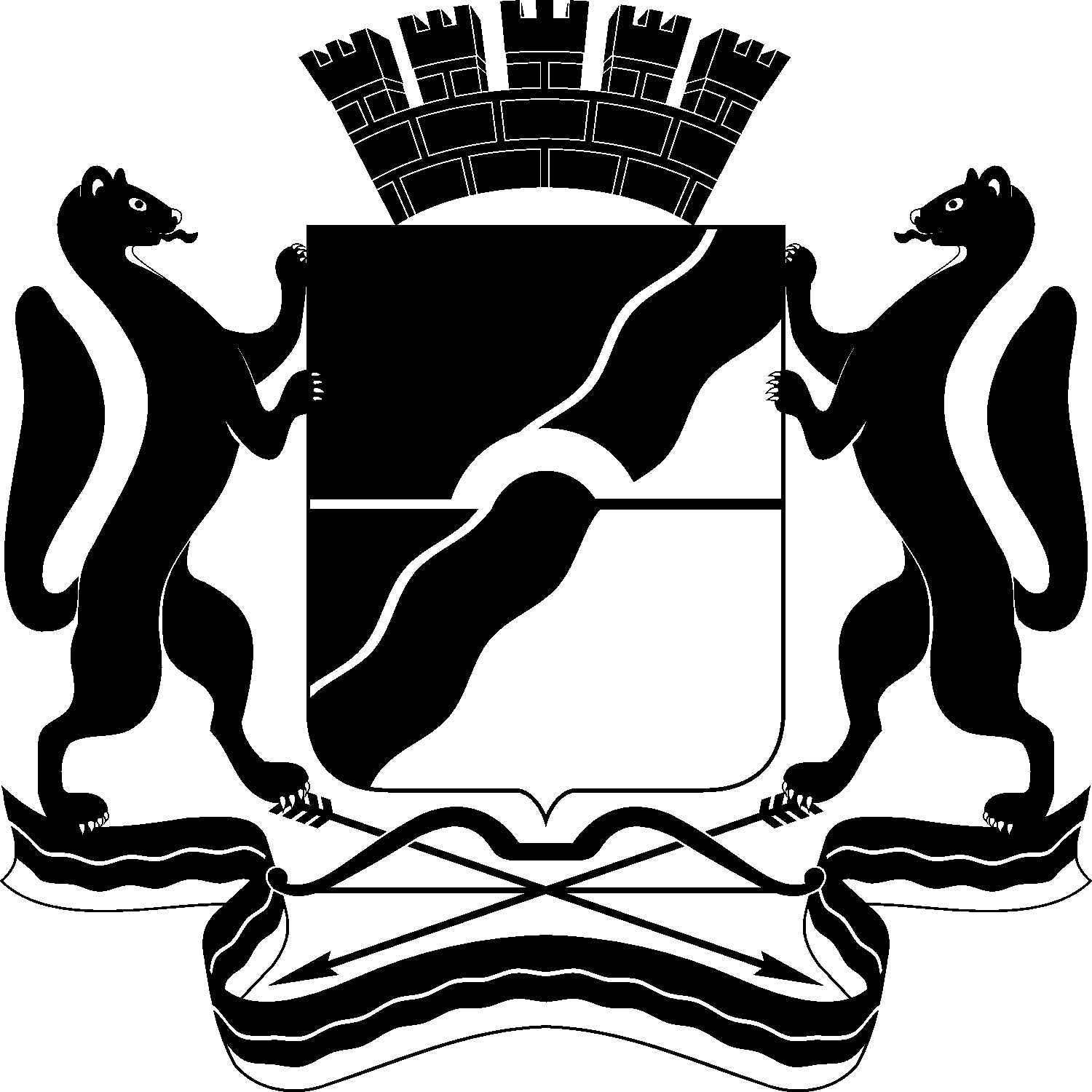 МЭРИЯ ГОРОДА НОВОСИБИРСКАПОСТАНОВЛЕНИЕОт  	  12.07.2019		№         2529 	Об отмене постановления мэрии города Новосибирска от 30.07.2018 № 2734 «О проекте межевания территории квартала 010.07.01.01 в границах проекта планировки территории центральной части города Новосибирска»Мэр города НовосибирскаА. Е. Локоть